Publicado en Berlin el 05/11/2019 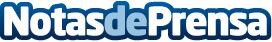 ZEISS hace real la digitalización de las ópticasMás de 2.000 ópticos-optometristas de 60 países han acudido a la convención bienal de ZEISS -Berlin 3.0- para conocer la nueva gama de lentes oftálmicas Smartlife, diseñada específicamente para los desafíos visuales del mundo digital teniendo en cuenta la edad y hábitos visuales del consumidor, siempre en movimiento; el nuevo equipo VISUFIT 1000 que permite la prueba virtual de monturas creando un avatar del rostro del paciente; y cómo es ya hoy la experiencia de compra en una ópticaDatos de contacto:Javier Bravo606411053Nota de prensa publicada en: https://www.notasdeprensa.es/zeiss-hace-real-la-digitalizacion-de-las Categorias: Internacional Medicina Industria Farmacéutica E-Commerce Otras ciencias Digital http://www.notasdeprensa.es